The Federal Depository Library Program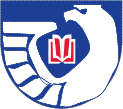 Sample Selective or Shared Housing Agreement for regional copiesLast updated 2022Below is a sample of a shared or selective housing agreement that may be used to document shared housing arrangements by regional depository libraries. This template is intended to be used to identify “regional copies”, which are the publications a regional library is obligated to house or to identify a Housing Institution to hold and provide access to. This material is part of the state or region’s comprehensive collection. The material may predate a regional library’s designation, but being unique to the region, should continue to reside in the region. Identifying material as a regional copy implies continued access to the material.  When depository material is at another institution for housing and public access, a formal GPO-approved agreement between the directors MUST be signed if the housing site is not under the administrative purview of the depository offering the material for selective or shared housing. A copy of this signed agreement MUST also be filed with the regional library and with Library Services and Content Management (LSCM) (GPO).   The agreements should include the following elements: Who are the signatories to the agreement? The directors of, for example:Two regionals (in one state)Two regionals (across state lines) (to be used in conjunction with the Shared Regional Depository Library Implementation Plan)A regional and a selective within the geographic area covered by the regional depositoryA regional depository and a non-depository or institutionA regional depository and an offsite storage facility managed by someone other than library directorAre the “regional copies” being physically transferred to another Housing Institution?
Does the agreement cover historic material only, future selection and receipt of material, or both?InstructionsElements of this template may be modified according to the agreements of the parties to reflect local practices. If this template doesn’t fit your scenario, you may also develop their own agreement. Contact LSCM for examples.  

Download the sample template and delete prefatory information and examples. Make any adjustments to the terms of the agreement, if needed. Fill the agreement out and either:
Print it out, get Director signatures, and scan the signed copy, orSave the file as an Adobe PDF file, apply digital signatures to the signature fields, and save the file.
Submit the signed copy to LSCM by logging into askGPO and submitting an inquiry.The Federal Depository Library ProgramShared or Selective Housing Agreement for regional copiesAgreement for Shared or Selective Housing of U.S. Government publications distributed through the Federal Depository Library Program (FDLP).This agreement is made on (date) by and between: (Regional) Library, City, State (FDL number) and (Housing Institution), City, State (FDL number, if applicable). This agreement is entered into for the purpose of: (check all that apply).  Documenting material sent to another location for housing and access Identifying material housed at a library or institution as a “regional copy” or content that may otherwise be unique to the region. See Appendix Note below.Documenting that one regional library will deduplicate material with another regional library located in the same state.This agreement is intended to cover: (specify).  Material from the following date range: ____ to _____Material from the following date range ____ as well as future receiptsFuture receipts, beginning on ______ [date or when agreement is signed][For use when FDLP material is sent to another location]
The publications are lent for (specify time) or until the lending library recalls the material. The material remains the property of the U.S. Government Publishing Office under the control of (Regional) Library.

[For use when material is not sent to another location but is identified as a regional copy]
The publications housed remain the property of the U.S. Government Publishing Office under the control of the (Housing Institution).In pursuance of this agreement, the (Housing) Institution agrees to:Assign the responsibility for carrying out the provisions of this agreement for the U.S. Government publications. Make available for free and unrestricted use all Federal depository publications outlined in this agreement to the general public. Maintain a piece level accounting of the Federal depository publications housed under this agreement.Ensure publications outlined in this agreement are identified as Federal depository property and date of receipt is recorded. Process depository material to ensure timely access to publications and for claims. [If applicable]
[For use when material has been shipped to another location for housing:]Return to (Regional) Library any Federal depository publication outlined in this agreement, upon request, or when the agreement is dissolvedAbide by any borrowing agreement made with (Regional) Library.Adhere to the retention/weeding procedures of the (Regional) Library.The (Regional) Library agrees to:Ensure the Housing Institution is in compliance with Title 44 of the United States Code, Chapter 19 and the Legal Requirements and the Program Regulations of the Federal Depository Library Program and terms as outlined in this agreement.  Send the publications listed in the appendix to the (Housing) Institution. [If applicable]Keep administrative records indicating the location of publications involved in this agreement. Provide selection lists and assist the Housing Institution with cooperative development of the depository collection.  Accept responsibility for disposition of all publications upon termination of this agreement and submit a SHA dissolution message to the regional depository and GPO.[For use when material has been shipped to another location for housing:]
Upon written notification from either party of the intention to terminate this agreement within (specify time limit), the (Regional) Library will assume responsibility for the collection including all processing and bibliographic information. All parties agree to review this agreement (define time frame), and update as necessary. On behalf of the (Regional Library and Housing Institution), we the undersigned agree to the terms recorded in this Selective Housing Agreement and send this agreement and all future updates to the regional library and GPO. (Regional Library) Library Director: (signature) (date)(Housing) Institution Director: (signature) (date)Appendix:GPO needs to ensure to the comprehensiveness of each region in the FDLP. When a library elects to select and retain material on behalf of the regional library, for administrative purposes, GPO needs a record of the agreement, including details of what is covered in the agreement. For libraries that selectively house older ranges of material, it is helpful for libraries to document in detail what material is covered for proper collection management.Please list the material that is covered in the Shared or Selective Housing Agreement. Add as many rows as needed by clicking in the right-most cell of the last row and then on the plus sign.
This agreement covers the following SuDoc stems, or agency(ies) and congressional committee(s):EXAMPLE APPENDIX:Agency/CommitteeSuDoc stemIf GPO adds a new tangible format title to the agency/department/committee, or if there is name change, is it grandfathered into the agreement?Covers an entire agency’s contentInterior Dept.IYesNoCovers all tangible content produced by a department in an agency National Archives and Records Administration – Federal Register OfficeAE 2.YesNoCovers a specific titleJustice Department – Federal Bureau of InvestigationJ 1.14/7:YesNoCovers a specific congressional committee from Y 4.SCI 2: thru Y 4.SCI 2/12:House Committee on Science, Space and TechnologyY 4.SCI 2:YesNoAgency/CommitteeSuDoc stemIf GPO adds a new tangible format title to the agency/department/committee, or if there is name change, is it grandfathered into the agreement?